graduate COMMITTEE 
curriculum PROPOSAL FORM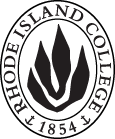 Cover page						Scroll over blue text to see further instructionsB.  NEW OR REVISED COURSES:C. Program Proposals
D. SignaturesChanges that directly impact more than one department/program MUST have the signatures of all relevant department chairs, program directors, and relevant dean (e.g. when creating/revising a program using courses from other departments/programs). Proposals that do not have appropriate approval signatures will not be considered. Type in name of person signing and their position/affiliation.Send electronic files of this proposal and accompanying catalog copy to graduatecommittee@ric.edu and a printed or electronic signature copy of this form to the current Chair of Graduate Committee. Check Graduate Committee website for due dates.D.1. Approvals:   required from programs/departments/deans who originate the proposal.  may include multiple departments, e.g., for joint/interdisciplinary prposals. D.2. Acknowledgements: REQUIRED from OTHER PROGRAMS/DEPARTMENTS IMPACTED BY THE PROPOSAL. SIGNATURE DOES NOT INDICATE APPROVAL, ONLY AWARENESS THAT THE PROPOSAL IS BEING SUBMITTED.  CONCERNS SHOULD BE BROUGHT TO THE GRADUATE COMMITTEE MEETING FOR DISCUSSIONA.1. Course or programPSYC 505 ProseminarPSYC 505 ProseminarPSYC 505 ProseminarPSYC 505 ProseminarPSYC 505 ProseminarReplacing A.2. Proposal typeCourse:  creation  Course:  creation  Course:  creation  Course:  creation  Course:  creation  A.3. OriginatorChristine MarcoChristine MarcoHome departmentHome departmentPsychologyPsychologyA.4. Rationale/ContextThe purpose of this proposal is to (a) create a new course, PSYC 505 Proseminar, which will be a new program requirement, and (b) remove PSYC 560 Current Issues in Psychology as a program requirement (but leave it listed in the catalog).  The MA in Psychology program is a general program. Many students come into the program not knowing the career direction they wish to pursue, and the general nature of the program helps students to clarify those goals. We can tell from students’ application materials (e.g., personal statements), from course discussions, and other interactions that they have had different levels of undergraduate mentoring.  Most students come into the program being somewhat naïve about the professional life within the discipline.  This course would be taken in Fall of their first year (i.e., the first semester for the majority of students), and would provide professional development and acculturation for new students to self-reflect, be introduced to the research interests and expertise of current faculty members, and learn about professional activities such as grant writing.   PSYC 560 will be removed from the program, but will remain in the catalog to be used for elective offerings, as needed. The purpose of this proposal is to (a) create a new course, PSYC 505 Proseminar, which will be a new program requirement, and (b) remove PSYC 560 Current Issues in Psychology as a program requirement (but leave it listed in the catalog).  The MA in Psychology program is a general program. Many students come into the program not knowing the career direction they wish to pursue, and the general nature of the program helps students to clarify those goals. We can tell from students’ application materials (e.g., personal statements), from course discussions, and other interactions that they have had different levels of undergraduate mentoring.  Most students come into the program being somewhat naïve about the professional life within the discipline.  This course would be taken in Fall of their first year (i.e., the first semester for the majority of students), and would provide professional development and acculturation for new students to self-reflect, be introduced to the research interests and expertise of current faculty members, and learn about professional activities such as grant writing.   PSYC 560 will be removed from the program, but will remain in the catalog to be used for elective offerings, as needed. The purpose of this proposal is to (a) create a new course, PSYC 505 Proseminar, which will be a new program requirement, and (b) remove PSYC 560 Current Issues in Psychology as a program requirement (but leave it listed in the catalog).  The MA in Psychology program is a general program. Many students come into the program not knowing the career direction they wish to pursue, and the general nature of the program helps students to clarify those goals. We can tell from students’ application materials (e.g., personal statements), from course discussions, and other interactions that they have had different levels of undergraduate mentoring.  Most students come into the program being somewhat naïve about the professional life within the discipline.  This course would be taken in Fall of their first year (i.e., the first semester for the majority of students), and would provide professional development and acculturation for new students to self-reflect, be introduced to the research interests and expertise of current faculty members, and learn about professional activities such as grant writing.   PSYC 560 will be removed from the program, but will remain in the catalog to be used for elective offerings, as needed. The purpose of this proposal is to (a) create a new course, PSYC 505 Proseminar, which will be a new program requirement, and (b) remove PSYC 560 Current Issues in Psychology as a program requirement (but leave it listed in the catalog).  The MA in Psychology program is a general program. Many students come into the program not knowing the career direction they wish to pursue, and the general nature of the program helps students to clarify those goals. We can tell from students’ application materials (e.g., personal statements), from course discussions, and other interactions that they have had different levels of undergraduate mentoring.  Most students come into the program being somewhat naïve about the professional life within the discipline.  This course would be taken in Fall of their first year (i.e., the first semester for the majority of students), and would provide professional development and acculturation for new students to self-reflect, be introduced to the research interests and expertise of current faculty members, and learn about professional activities such as grant writing.   PSYC 560 will be removed from the program, but will remain in the catalog to be used for elective offerings, as needed. The purpose of this proposal is to (a) create a new course, PSYC 505 Proseminar, which will be a new program requirement, and (b) remove PSYC 560 Current Issues in Psychology as a program requirement (but leave it listed in the catalog).  The MA in Psychology program is a general program. Many students come into the program not knowing the career direction they wish to pursue, and the general nature of the program helps students to clarify those goals. We can tell from students’ application materials (e.g., personal statements), from course discussions, and other interactions that they have had different levels of undergraduate mentoring.  Most students come into the program being somewhat naïve about the professional life within the discipline.  This course would be taken in Fall of their first year (i.e., the first semester for the majority of students), and would provide professional development and acculturation for new students to self-reflect, be introduced to the research interests and expertise of current faculty members, and learn about professional activities such as grant writing.   PSYC 560 will be removed from the program, but will remain in the catalog to be used for elective offerings, as needed. The purpose of this proposal is to (a) create a new course, PSYC 505 Proseminar, which will be a new program requirement, and (b) remove PSYC 560 Current Issues in Psychology as a program requirement (but leave it listed in the catalog).  The MA in Psychology program is a general program. Many students come into the program not knowing the career direction they wish to pursue, and the general nature of the program helps students to clarify those goals. We can tell from students’ application materials (e.g., personal statements), from course discussions, and other interactions that they have had different levels of undergraduate mentoring.  Most students come into the program being somewhat naïve about the professional life within the discipline.  This course would be taken in Fall of their first year (i.e., the first semester for the majority of students), and would provide professional development and acculturation for new students to self-reflect, be introduced to the research interests and expertise of current faculty members, and learn about professional activities such as grant writing.   PSYC 560 will be removed from the program, but will remain in the catalog to be used for elective offerings, as needed. A.5. Student impactStudents will have opportunities in their first year to engage in self-reflection and other professional development that cannot be covered within the content seminars. Students will have opportunities in their first year to engage in self-reflection and other professional development that cannot be covered within the content seminars. Students will have opportunities in their first year to engage in self-reflection and other professional development that cannot be covered within the content seminars. Students will have opportunities in their first year to engage in self-reflection and other professional development that cannot be covered within the content seminars. Students will have opportunities in their first year to engage in self-reflection and other professional development that cannot be covered within the content seminars. Students will have opportunities in their first year to engage in self-reflection and other professional development that cannot be covered within the content seminars. A.6. Impact on other programsNone None None None None None A.7. Resource impactFaculty PT & FT: None.  Current faculty are interested in teaching the course.  None.  Current faculty are interested in teaching the course.  None.  Current faculty are interested in teaching the course.  None.  Current faculty are interested in teaching the course.  None.  Current faculty are interested in teaching the course.  A.7. Resource impactLibrary:None None None None None A.7. Resource impactTechnologyNone None None None None A.7. Resource impactFacilities:Classroom scheduling  only Classroom scheduling  only Classroom scheduling  only Classroom scheduling  only Classroom scheduling  only A.8. Semester effectiveFall 2018A.9. Rationale if sooner than next fallA.9. Rationale if sooner than next fallA.10.  INSTRUCTIONS FOR CATALOG COPY:  The proposal must include all relevant pages from the college catalog, and must show how the catalog will be revised.  (1) Go to the “Forms and Information” page on the Graduate Committee website. Scroll down until you see the Word files for the current catalog. (2) Download ALL catalog sections relevant for this proposal, including course descriptions and/or other affected programs.  (3) Place ALL relevant catalog copy into a single file.  Put page breaks between sections and delete any catalog pages not relevant for this proposal. (4) Using the track changes function, revise the catalog pages to demonstrate what the information should look like in next year’s catalog.  (5) Check the revised catalog pages against the proposal form, especially making sure that program totals are correct if adding/deleting course credits.  A.10.  INSTRUCTIONS FOR CATALOG COPY:  The proposal must include all relevant pages from the college catalog, and must show how the catalog will be revised.  (1) Go to the “Forms and Information” page on the Graduate Committee website. Scroll down until you see the Word files for the current catalog. (2) Download ALL catalog sections relevant for this proposal, including course descriptions and/or other affected programs.  (3) Place ALL relevant catalog copy into a single file.  Put page breaks between sections and delete any catalog pages not relevant for this proposal. (4) Using the track changes function, revise the catalog pages to demonstrate what the information should look like in next year’s catalog.  (5) Check the revised catalog pages against the proposal form, especially making sure that program totals are correct if adding/deleting course credits.  A.10.  INSTRUCTIONS FOR CATALOG COPY:  The proposal must include all relevant pages from the college catalog, and must show how the catalog will be revised.  (1) Go to the “Forms and Information” page on the Graduate Committee website. Scroll down until you see the Word files for the current catalog. (2) Download ALL catalog sections relevant for this proposal, including course descriptions and/or other affected programs.  (3) Place ALL relevant catalog copy into a single file.  Put page breaks between sections and delete any catalog pages not relevant for this proposal. (4) Using the track changes function, revise the catalog pages to demonstrate what the information should look like in next year’s catalog.  (5) Check the revised catalog pages against the proposal form, especially making sure that program totals are correct if adding/deleting course credits.  A.10.  INSTRUCTIONS FOR CATALOG COPY:  The proposal must include all relevant pages from the college catalog, and must show how the catalog will be revised.  (1) Go to the “Forms and Information” page on the Graduate Committee website. Scroll down until you see the Word files for the current catalog. (2) Download ALL catalog sections relevant for this proposal, including course descriptions and/or other affected programs.  (3) Place ALL relevant catalog copy into a single file.  Put page breaks between sections and delete any catalog pages not relevant for this proposal. (4) Using the track changes function, revise the catalog pages to demonstrate what the information should look like in next year’s catalog.  (5) Check the revised catalog pages against the proposal form, especially making sure that program totals are correct if adding/deleting course credits.  A.10.  INSTRUCTIONS FOR CATALOG COPY:  The proposal must include all relevant pages from the college catalog, and must show how the catalog will be revised.  (1) Go to the “Forms and Information” page on the Graduate Committee website. Scroll down until you see the Word files for the current catalog. (2) Download ALL catalog sections relevant for this proposal, including course descriptions and/or other affected programs.  (3) Place ALL relevant catalog copy into a single file.  Put page breaks between sections and delete any catalog pages not relevant for this proposal. (4) Using the track changes function, revise the catalog pages to demonstrate what the information should look like in next year’s catalog.  (5) Check the revised catalog pages against the proposal form, especially making sure that program totals are correct if adding/deleting course credits.  A.10.  INSTRUCTIONS FOR CATALOG COPY:  The proposal must include all relevant pages from the college catalog, and must show how the catalog will be revised.  (1) Go to the “Forms and Information” page on the Graduate Committee website. Scroll down until you see the Word files for the current catalog. (2) Download ALL catalog sections relevant for this proposal, including course descriptions and/or other affected programs.  (3) Place ALL relevant catalog copy into a single file.  Put page breaks between sections and delete any catalog pages not relevant for this proposal. (4) Using the track changes function, revise the catalog pages to demonstrate what the information should look like in next year’s catalog.  (5) Check the revised catalog pages against the proposal form, especially making sure that program totals are correct if adding/deleting course credits.  A.10.  INSTRUCTIONS FOR CATALOG COPY:  The proposal must include all relevant pages from the college catalog, and must show how the catalog will be revised.  (1) Go to the “Forms and Information” page on the Graduate Committee website. Scroll down until you see the Word files for the current catalog. (2) Download ALL catalog sections relevant for this proposal, including course descriptions and/or other affected programs.  (3) Place ALL relevant catalog copy into a single file.  Put page breaks between sections and delete any catalog pages not relevant for this proposal. (4) Using the track changes function, revise the catalog pages to demonstrate what the information should look like in next year’s catalog.  (5) Check the revised catalog pages against the proposal form, especially making sure that program totals are correct if adding/deleting course credits.  Old (for revisions only – list only information that is being revised)NewB.1. Course prefix and number PSYC 505B.2. Cross listing number if anyB.3. Course title ProseminarB.4. Course description Students engage in professional development, including self-assessment, goal-making, research discussions with current faculty, and learning about professional activities within the discipline.   (Must be completed within the first three semesters in the program.)B.5. Prerequisite(s)Graduate status, or permission of Chair and Dean.  B.6. OfferedFall  B.7. Contact hours 3B.8. Credit hours3B.9. Justify differences if anyB.10. Grading system Letter grade  B.11. Instructional methodsSeminar B.12.CategoriesRequired for program  B.13. How will student performance be evaluated?Attendance  | Class participation |  Presentations | Papers  | Class Work  | Projects B.14. Redundancy with, existing coursesNoneB. 15. Other changes, if anyB.16. Course learning outcomes: List each outcome in a separate rowProfessional organization standard(s), if relevant How will the outcome be measured?Reflect upon and develop self-awareness of one’s career goals and a plan for reaching them n/aAttendance  | Class participation |  Presentations | Papers  | Class Work  | Projects Ability to self-assess professional competencies and areas in need of growth n/aAttendance  | Class participation |  Presentations | Papers  | Class Work  | Projects Understand how different research programs are developed and maintained, and how current faculty research interests fit with their ownn/aAttendance  | Class participation |  Presentations | Papers  | Class Work  | ProjectsAbility to identify appropriate outlets (publication & presentation) for research findings  n/aAttendance  | Class participation |  Presentations | Papers  | Class Work  | Projects Understand the grant-writing processn/aAttendance  | Class participation |  Presentations | Papers  | Class Work  | Projects Understand professional ethics in psychologyn/aAttendance  | Class participation |  Presentations | Papers  | Class Work  | Projects Understand how to market oneself to a PhD program or in a job application n/aAttendance  | Class participation |  Presentations | Papers  | Class Work  | Projects B.17. Topical outline:  Do NOT insert a full syllabus, only the topical outlineSelf-assessment & reflectionBeing a successful grad student	Career pathways in Psych	Current research & writing skills  	Current research in PsychA series of 5-7 colloquia for students to meet current faculty, learn about their current research, and to find a direction for their own research that can develop into a thesis. Professional skills & Planning aheadNavigating the publishing & conference worlds	Grant writing	Professional ethics	The vitae/ networking/ marketing yourselfApplying for jobs or doctoral programs Developing a short-term and longer-term career plan	Old (for revisions only)New/revisedC.1. EnrollmentsC.2. Admission requirementsC.3. Retention requirementsC.4. Course requirements for each program optionPSYC 500 Res Design & Analysis IPSYC 501 Res Design & Analysis IIPSYC 538 Seminar in Child DevelpmtPSYC 549 Cognition PSYC 556 Seminar in PersonalityPSYC 558 Seminar in Social PsychPSYC 560 Current TopicsPSYC 599 Masters thesis (taken twice)ElectivePSYC 500 Res Design & Analysis IPSYC 501 Res Design & Analysis IIPSYC 505 Proseminar (NEW)PSYC 538 Seminar in Child DevelpmtPSYC 549 Cognition PSYC 556 Seminar in PersonalityPSYC 558 Seminar in Social PsychPSYC 560 Current Topics (delete)PSYC 599 Masters thesis (taken twice)ElectiveC.5. Credit count for each program optionRemains at 30 creditsC.6. Requirement for thesis, project, or comprehensive exam C.7. Other changes if anyNamePosition/affiliationSignatureDateChristine MarcoProgram Director of Graduate Programs in PsychologyRandi KimChair of PsychologyEarl SimsonDean of FASTab to add rowsNamePosition/affiliationSignatureDateTab to add rows